MASON TRANSIT AUTHORITY BOARD 2018 REGULAR MEETING SCHEDULE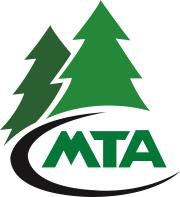 (Adopted by Resolution No. 2017-35 on November 21, 2017)MTA Administrative Office:	790 East Johns Prairie Road, Shelton, WA 98584Phone:	360-426-9434 or 800-374-3747Clerk of the Authority E-mail:	clerk@masontransit.orgTIMEDATEMONTHLOCATION4:00 P.M.16JanuaryMTA Transit-Community Center,601 West Franklin Street, Shelton, WA 985844:00 P.M.20FebruaryMTA Transit-Community Center601 West Franklin Street, Shelton, WA 985844:00 P.M.20MarchMTA Transit-Community Center601 West Franklin Street, Shelton, WA 985844:00 P.M.17AprilPort of Allyn,18560 E SR 3, Allyn, WA 985244:00 P.M.15MayMTA Transit-Community Center601 West Franklin Street, Shelton, WA 985844:00 P.M.19JuneMTA Transit-Community Center601 West Franklin Street, Shelton, WA 985844:00 P.M.17JulyMTA Transit-Community Center601 West Franklin Street, Shelton, WA 985844:00 P.M.21AugustMTA Transit-Community Center601 West Franklin Street, Shelton, WA 985844:00 P.M.18SeptemberMTA Transit-Community Center601 West Franklin Street, Shelton, WA 985844:00 P.M.16OctoberPort of Allyn,18560 E SR 3, Allyn, WA 985244:00 P.M.20NovemberMTA Transit-Community Center601 West Franklin Street, Shelton, WA 985844:00 P.M.18DecemberMTA Transit-Community Center601 West Franklin Street, Shelton, WA 98584